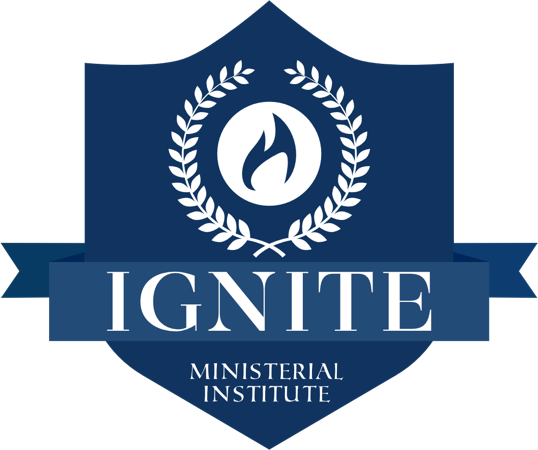 SCHOOL CALENDAR2022 - 2021PHASE 3 OPERATIONAL DAYS:  TUESDAY: 7 PM – 9:30 PM     |     THURSDAY: 7 PM – 9:30 PMNote: If five days before the course begins, the number of students is less than three, we will cancel the course and refund any payments previously made for that specific course.COURSE & NAME DATE 1. MINISTERIAL INTERNSHIP 309/06/22 – 09/22/222. PASTORAL MINISTRY09/27/22 – 10/13/223. CORINTHIANS CORRESPONDENCE10/18/22 – 11/03/224. POETIC BOOKS11/08/22 – 11/22/225. PRAYER & WORSHIP11/29/22 – 12/ 15/ 226. CHURCH ADMINISTRATION01/05/23 - 01/24/237. PENTATEUCH01/26/23 - 02/09/238. APOLOGETICS 02/14/23 - 03/02/239. CHURCH LEADERSHIP 03/07/23 - 03/23/23